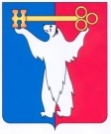 АДМИНИСТРАЦИЯ ГОРОДА НОРИЛЬСКАКРАСНОЯРСКОГО КРАЯПОСТАНОВЛЕНИЕ09.11.2018	г. Норильск	№ 427О внесении изменений в постановление Администрации города Норильска от 06.10.2017 № 428С целью устранения технической ошибки, ПОСТАНОВЛЯЮ:1. Внести в постановление Администрации города Норильска  от 06.10.2017 № 428 «Об утверждении порядка представления, рассмотрения и оценки предложений по включению дворовой территории в муниципальную программу «Формирование современной городской среды» на 2018 – 2022 годы (далее - Постановление), следующие изменения:1.1. В наименовании и пункте 1 Постановления слово «предложений» заменить словом «заявок».1.2. В наименовании Порядка представления, рассмотрения и оценки предложений по включению дворовой территории в муниципальную программу «Формирование современной городской среды» на 2018 – 2022 годы слово ««предложений» заменить словом «заявок».2. Опубликовать настоящее постановление в газете «Заполярная правда» и разместить его на официальном сайте муниципального образования город Норильск.Глава города Норильска							         Р.В. Ахметчин